Technický popis a podklady pro cisternové automobilové stříkačkyCisternová automobilová stříkačka ve speciálním provedení pro velkoobjemové hašení „VH“	   Vozidlo CAS 30/8500/510 S2VH na podvozku TATRA 231R35/413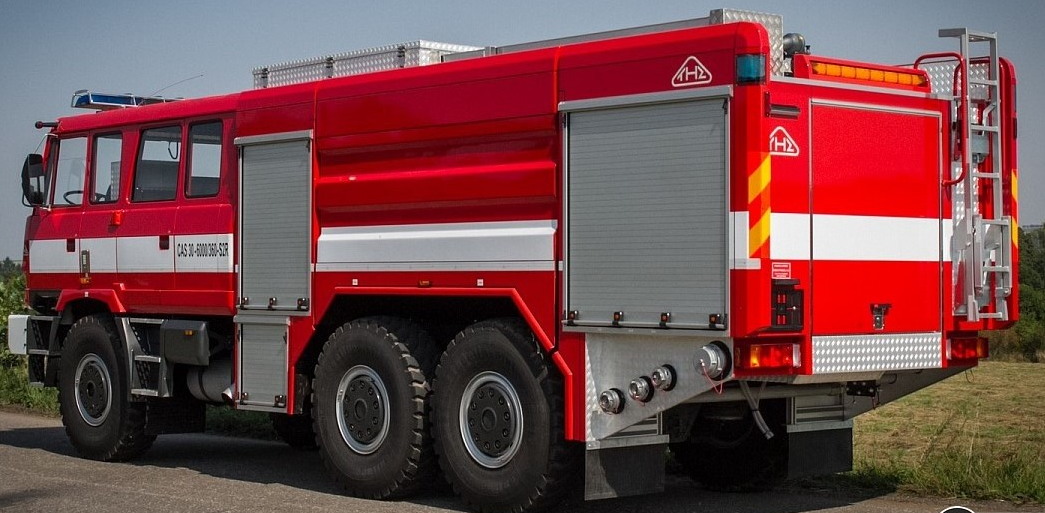 1.  Předmětem  technických  specifikace  je  pořízení  nové  cisternové  automobilové  stříkačky  vybavené požárním čerpadlem se jmenovitým výkonem 3000 l.min-1 podle ČSN EN 1028-1, kategorie podvozku  2 „smíšená“ CAS schopná provozu na všech komunikacích a částečně mimo komunikace,  v provedení „VH“ (speciálním pro velkoobjemové hašení) pro šest osob a hmotnostní třídy S (dále jen „CAS“). 2.  CAS splňuje požadavky:  a) předpisů  pro  provoz  vozidel  na  pozemních  komunikacích  v ČR,  a  veškeré  povinné  údaje k provedení a vybavení CAS včetně výjimek jsou uvedeny v osvědčení o registraci vozidla část II. (technický průkaz), b) stanovené vyhláškou č. 35/2007 Sb., o technických podmínkách požární techniky, ve znění vyhlášky č. 53/2010 Sb. a doložené  při dodání CAS  kopií  certifikátu  vydaného  pro  požadovaný  typ  CAS  autorizovanou  osobou,  případně prohlášením o shodě výrobku,c) stanovené  vyhláškou  č.  247/2001  Sb.,  o  organizaci  a  činnosti  jednotek  požární  ochrany  ve znění pozdějších předpisů, a požadavky uvedené v těchto technických podmínkách. 3.  Požadavky stanovené vyhláškou č. 35/2007 Sb., o technických podmínkách požární techniky,  ve znění vyhlášky č. 53/2010 Sb. CAS splňuje s níže uvedeným upřesněním: 3.1   K bodu 9 a 14 přílohy č. 1 vyhlášky č. 35/2007 Sb.CAS je v prostoru místa nástupu strojníka (řidiče) do CAS  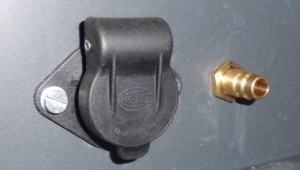 vybavena  samostatnou  zásuvkou HELLA 24  V  pro  dobíjení  akumulátorových  baterií  a samostatným přípojným místem pro doplňování tlakového vzduchu z vnějšího zdroje  Součástí dodávky jsou příslušné protikusy.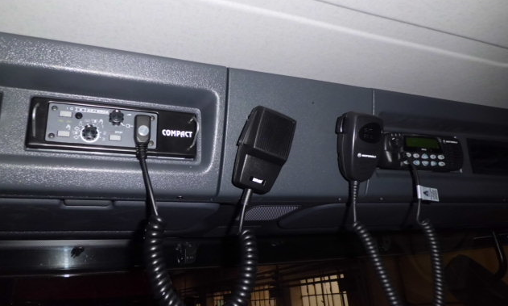 3.2  K bodu 13 přílohy č. 1 vyhlášky č. 35/2007 Sb.Kabina osádky je vybavena analogovou radiostanicí  typ  MOTOTRBO 2600 výrobce MOTOROLA a příslušnou střešní anténou, které pro montáž dodá výrobce CAS 3.3   K bodu 13, přílohy č. 1, vyhlášky č. 35/2007 Sb.V prostoru obslužného místa čerpací jednotky je umístěn mikrofon a reproduktor jako druhé obslužní místo vozidlové radiostanice.3.4  K bodu 13, přílohy č. 1, vyhlášky č. 35/2007 Sb. Vzhledem k tomu, že CAS je vybavena vozidlovou analogovou radiostanici, je pro tento komunikační prostředek vybavena samostatným měničem napětí 24/12V s elektrickým proudem nejméně 8 A. 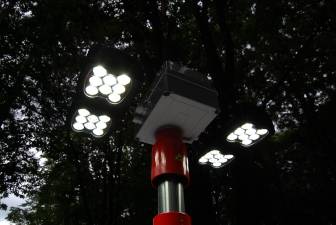 3.5  K bodu 16, přílohy č. 1, vyhlášky č. 35/2007 Sb. Účelová nástavba je vybavena osvětlovacím stožárem o výšce nejméně 5 m od země, s pneumatickým vysouváním a v provedení se čtyřmi LED světlomety s celkovým světelným tokem 20.000 lm. 3.6   K bodu 16, přílohy č. 1, vyhlášky č. 35/2007 Sb. Zdrojem elektrického proudu (např. pro osvětlovací stožár) je elektrocentrála GEKO 64 00 ED-A/HHBA  s výkonem nejméně 5 kW a s krytím  IP 54 vyjímatelně zabudována do účelové nástavby CAS. Výfukové potrubí od spalovacího motoru elektrocentrály je vyvedeno stěnou úložného prostoru mimo účelovou nástavbu CAS. Elektrocentrála je umístěna v levé přední části účelové nástavby CAS na výsuvném prvku. 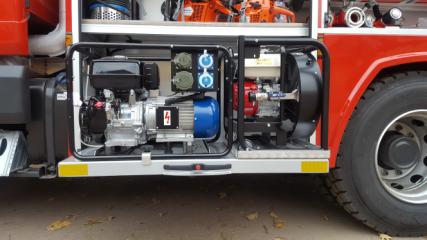 3.7  K bodu 16, přílohy č. 1, vyhlášky č. 35/2007 Sb. 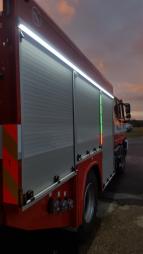 Osvětlení prostoru okolo účelové nástavby je zajištěno vně umístěnými zdroji neoslňujícího světla typu LED částečně zapuštěného do bočních stěn a do zadní stěny účelové nástavby. 3.8  K bodu 17 až 23, přílohy č. 1, vyhlášky č. 35/2007 Sb. Kabinou osádky  se  rozumí  prostor  určený  pro  přepravu celého  požárního  družstva  včetně velitele a strojníka na první řadě sedadel. 3.9  K bodu 20, přílohy č. 1, vyhlášky č. 35/2007 Sb. Kabina osádky je vybavena topením nezávislým na chodu motoru a jízdě.  3.10  K bodu 21, přílohy č. 1, vyhlášky č. 35/2007 Sb.  Kabina osádky je vybavena v dosahu sedadla velitele (spolujezdce) prostorem pro bezpečné uložení  dokumentace formátu A4. 3.11  K bodu 22, přílohy č. 1, vyhlášky č. 35/2007 Sb. Kabina osádky je jednoprostorová nedělená se čtyřmi dveřmi. 3.12  K bodu 22, přílohy č. 1, vyhlášky č. 35/2007 Sb. Kabina osádky je vybavena šesti sedadly ve dvou řadách orientovanými po směru jízdy, první řada sedadel je určena pro strojníka (řidiče) a velitele jednotky.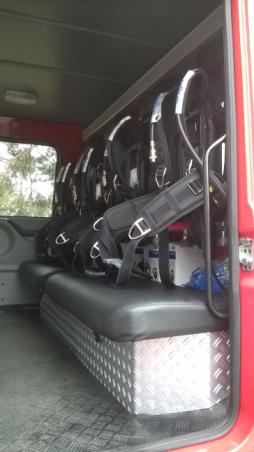 3.13  K bodu 22, přílohy č. 1, vyhlášky č. 35/2007 Sb. Kabina osádky je v opěradlech druhé řady sedadel vybavena čtyřmi dýchacími přístroji kompatibilní s typem Drager PSS 3000, výrobce Drager*, zbývající dýchací přístroje shodného typu jsou uloženy v kabině osádky.  Kompletní dýchací přístroje pro montáž dodá výrobce CAS.3.14  K bodu 22, přílohy č. 1, vyhlášky č. 35/2007 Sb. Kabina osádky je v opěradlech druhé řady sedadel vybavena třemi náhradními tlakovými láhvemi k dýchacím přístrojům. Náhradní tlakové láhve pro montáž dodá výrobce CAS. 3.15  K bodu 22, přílohy č. 1, vyhlášky č. 35/2007 Sb. Kabina  osádky  je  vybavena  šesti  dobíjecími  úchyty  pro  ruční  radiostanice  kompatibilní  s  typem Mototrbo  DP 4400, výrobce Motorola, úchyty pro montáž dodá výrobce CAS.  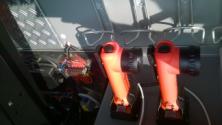 3.16  K bodu 22, přílohy č. 1, vyhlášky č. 35/2007 Sb. Kabina osádky je vybavena čtyřmi dobíjecími úchyty pro ruční svítilny úchyty pro montáž dodá výrobce CAS. 3.17  K bodu 22, přílohy č. 1, vyhlášky č. 35/2007 Sb. Pod druhou řadou sedadel je vytvořen úložný prostor přístupný shora určený pro drobné požární příslušenství. ¨3.18  K bodu 22, přílohy č. 1, vyhlášky č. 35/2007 Sb. Za  sedadlem  řidiče  a  za  sedadlem  spolujezdce  je  vytvořen  úložný  prostor,  a  každý  je  přístupný zezadu.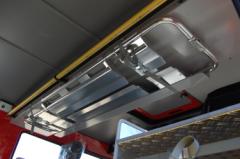 3.19  K bodu 22, přílohy č. 1, vyhlášky č. 35/2007 Sb. Ve střední horní části kabiny osádky je umístěna úložná police přes celou šíři kabiny osádky přístupná zezadu, ve spodní části je uzpůsobena pro zavěšení páteřové desky. 3.20  K bodu 22, přílohy č. 1, vyhlášky č. 35/2007 Sb. CAS je v kabině osádky vybavena: autorádiem, v dosahu sedadla velitele dvěma samostatnými zásuvkami 12 V se samostatným měničem napětí pro případné napojení nabíjecích prvků mobilních telefonů, v dosahu velitele ručním pracovním světlomet s kabelem o délce nejméně 3 m, napojený přes zásuvku na elektrickou soustavu CAS. 3.21  K bodu 22, přílohy č. 1, vyhlášky č. 35/2007 Sb. Součástí úložného prostoru kabiny osádky je úchytný prvek pro uložení šesti láhví PET 1,5 l s pitnou vodou. 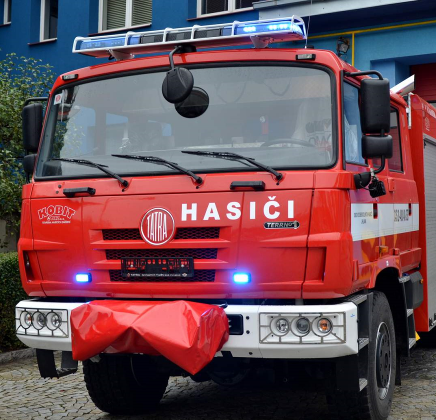 3.22  K bodu 23, přílohy č. 1, vyhlášky č. 35/2007 Sb. Zvláštní  výstražné  zařízení  typu  „rampa“  velikosti  nejméně  3/5  šířky  CAS  umožňuje  reprodukci mluveného slova a jeho světelná část modré barvy je opatřena synchronizovanými LED zdroji světla. Součástí zvláštního výstražného zařízení jsou dvě LED svítilny vyzařujícími světlo modré barvy, které jsou umístěny na přední straně kabiny osádky v prostoru pod předním oknem. Tyto svítilny se zapínají současně  se  zvláštním  výstražným  zařízením  a  lze  je  v  případě  potřeby  vypnout  samostatným vypínačem.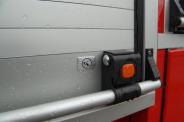 3.23  K bodu 24, přílohy č. 1, vyhlášky č. 35/2007 Sb. Prostory pro uložení požárního příslušenství po stranách účelové nástavby jsou vybaveny roletkami z lehkého  kovu  s průběžnými  madly  v celé  šířce  roletky.  Výška  madla  nebo  jiného  prvku  otevřené roletky je, s ohledem na různou výšku jednotlivých hasičů, nejvíce 2000 mm od země. 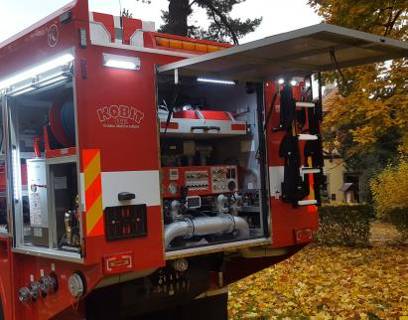 3.24  K bodu 24, přílohy č. 1, vyhlášky č. 35/2007 Sb. Prostor  pro  uložení  požárního  příslušenství  a  čerpací  jednotky  v  zadní  části  účelové  nástavby  je vybaven dveřmi, které se otevírají nahoru. 3.25  K bodu 26, přílohy č. 1, vyhlášky č. 35/2007 Sb. Karosérie  účelové  nástavby  je  vyrobena  z plechů  a  profilů  ze  slitiny  lehkých  kovů  technologií prizmatických šroubovaných spojů a lepení.3.26  K bodu 26, přílohy č. 1, vyhlášky č. 35/2007 Sb. 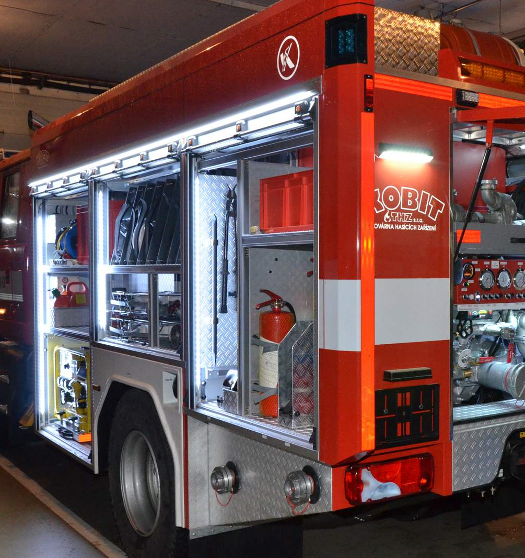 Úchytné a úložné prvky v prostorech pro uložení požárního příslušenství jsou provedeny z lehkého kovu nebo jiného materiálu, s vysokou životností. 3.27  K bodu 26, přílohy č. 1, vyhlášky č. 35/2007 Sb. Úložné  prostory  pro  požární  příslušenství  po  stranách  účelové  nástavby  mají  vnitřní  využitelnou hloubku nejméně 600 mm. 3.28  K bodu 26, přílohy č. 1,vyhlášky č. 35/2007 Sb. Ve  vnitřních  prostorech  účelové  nástavby  určených  pro  uložení  požárního  příslušenství  je použito světelného zdroje typu LED. Osvětlení je umístěno alespoň na jedné straně v místě vodící lišty roletky v celé výšce tohoto prostoru účelové nástavby, má krytí nejméně IP 67 a je snadno demontovatelné.  S ohledem  na  požadovanou  mechanickou  odolnost  nejsou  použity  flexibilní samolepicí LED pásky.  3.29  K bodu 26, přílohy č. 1, vyhlášky č. 35/2007 Sb. Účelová  nástavba  s ohledem  na  charakter  předpokládaného  nasazení  CAS  ve složitých  terénních podmínkách není vybavena stupačkami ani jinými plochami nebo karosářskými prvky, které lze jako stupačku  použít  nebo  které  omezující  přístup  hasiče  k CAS  ze  země.  Požární  příslušenství  je v postranních a v zadní skříni účelové nástavby uloženo tak, aby jej bylo možné vyjímat a vkládat ze země, bez potřeby užití stupaček. 3.30  K bodu 26, přílohy č. 1, vyhlášky č. 35/2007 Sb. Na  obou  stranách  účelové  nástavby  jsou  umístěny  LED  stavoznaky  znázorňující  množství  hasiva v nádrži na vodu. Stavoznaky zobrazují stav: prázdná, čtvrt, půl, tři čtvrtě a plná nádrž.  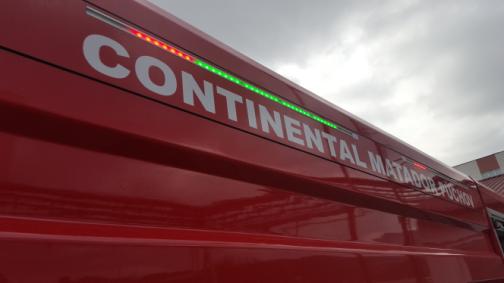 3.31  K bodu 28, přílohy č. 1, vyhlášky č. 35/2007 Sb. 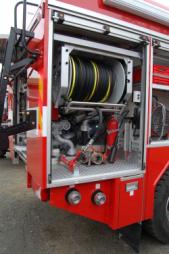 Zařízení  prvotního  zásahu  tvoří  průtokový  naviják  s hadicí  podle  ČSN  EN  1947  v délce  60  m  a  pevně  připojenou  k vysokotlaké  části  požárního  čerpadla  a  k  proudnici  pro  hašení  vodou  i pěnou. 3.32  K bodu 28, přílohy č. 1, vyhlášky č. 35/2007 Sb. 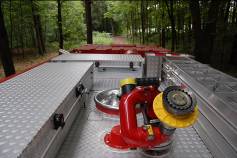 Účelová nástavba je v horní části vybavena přípojným prvkem pro napojení odnímatelné lafetové proudnice 75. 3.33  K bodu 28, přílohy č. 1, vyhlášky č. 35/2007 Sb. Průtokový  naviják  vysokotlaké  části  požárního  čerpadla  je  vybaven  elektrickým  pohonem  pro zpětné navíjení hadice s možností nouzového ručního navíjení.3.34  K bodu 30, přílohy č. 1, vyhlášky č. 35/2007 Sb. 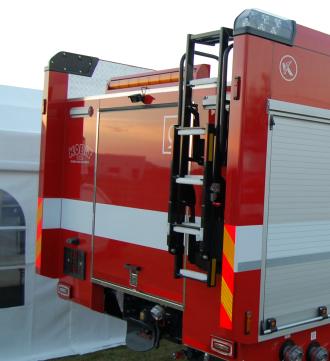 Žebřík  pro výstup  na  střechu  účelové  nástavby  je  svařovaný  a  je  umístěn  na  zadní  straně  účelové nástavby vpravo. S ohledem na požadovanou vysokou životnost je žebřík ocelový, žárově zinkovaný.  3.35  K bodu 35, přílohy č. 1, vyhlášky č. 35/2007 Sb. Oranžová blikající světla na zadní stěně účelové nástavby jsou v provedení LED a jsou sdružena do jednoho celku, v počtu nejméně čtyř světelných zdrojů. 3.36  K bodu 36, přílohy č. 1,  vyhlášky č. 35/2007 Sb. Pro barevnou úpravu CAS je použita bílá barva RAL 9003 a červená barva RAL 3000.  3.37  K bodu 36, přílohy č. 1, vyhlášky č. 35/2007 Sb. Na zadní straně karosérie účelové nástavby je v souladu s předpisem EHK 48/2008 umístěno úplné obrysové  značení  v barvě  červené,  na  obou  bočních  stranách  karosérie  účelové  nástavby  a kabiny osádky je v celé délce bílého zvýrazňujícího pruhu, vedoucího i přes roletky, umístěno liniové značení v barvě bílé. Výška bílého zvýrazňujícího pruhu včetně výšky liniového značení podle EHK 48 je nejvíce 350 mm. 3.38  K bodu 37, přílohy č. 1, vyhlášky č. 35/2007 Sb. V bílém zvýrazňujícím vodorovném pruhu na obou předních dveřích kabiny osádky je umístěn nápis s označením dislokace jednotky. V prvním řádku je text „SBOR DOBROVOLNÝCH HASIČŮ“, v druhém řádku je název obce „HOSTOVICE“. 3.39  K bodu 42, přílohy č. 1, vyhlášky č. 35/2007 Sb. Na přední části karosérie kabiny osádky pod předním oknem je umístěn nápis „HASIČI“ o výšce písma 100 až 200 mm. 3.40  K bodu 37 a 42 přílohy č. 1, vyhlášky 35/2007 Sb. Veškeré nápisy jsou provedeny kolmým bezpatkovým písmem, písmeny velké abecedy. 3.41  K bodu 2, přílohy č. 3, vyhlášky 35/2007 Sb. Vysokotlaká část požárního čerpadla pracuje se jmenovitým tlakem 4,0 MPa a jmenovitým průtokem 250 l.min -1 . 3.42  K bodu 8, přílohy č. 3, vyhlášky 35/2007 Sb. Diferenciály hnacích náprav jsou vybaveny uzávěrkou diferenciálu .3.43  K bodu 8, přílohy č. 3, vyhlášky 35/2007 Sb. Nápravy jsou uspořádány 6 x 6, pohon přední nápravy je odpojitelný nebo připojitelný.3.44  K bodu 9, přílohy č. 3, vyhlášky 35/2007 Sb. Čerpací jednotka s obslužným místem je umístěna v zadní skříni účelové nástavby a s ohledem na předpokládané  nasazení  CAS  v terénních  podmínkách  bez  vodorovných  nástupních  ploch  jsou veškeré ovládací a kontrolní prvky dostupné ze země bez potřeby stupaček nebo jiných karosářských prvků, které lze jako stupačku použít, a to ve výši nejvíce 1800 mm od země.  Konstrukce požárního čerpadla vylučuje únik vody při jeho zapnutí.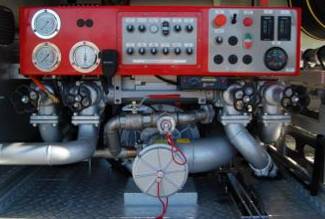 3.45  K bodu 13, přílohy č. 3, vyhlášky 35/2007 Sb. Provedení sacího hrdla čerpací jednotky umožňuje sání z obou stran CAS.3.46  K bodu 18, přílohy č. 3, vyhlášky 35/2007 Sb. Obslužné místo čerpací jednotky je vybaveno ovládáním pro zapínání pohonu požárního čerpadla. 3.47  K bodu 22, přílohy č. 3, vyhlášky 35/2007 Sb. Nádrž  na  pěnidlo objemu 510 l je  opatřena  plnícím  otvorem  se  záchytným  prostorem  o  objemu  nejméně  3  l  pro zachycení nalévaného pěnidla. 3.48  K bodu 25, přílohy č. 3, vyhlášky 35/2007 Sb. Nádrž na hasivo tvoří nádrž na vodu a nádrž na pěnidlo. Nádrž na hasivo je vyrobena z nerezové oceli, jakosti minimálně AISI 316L. 3.49  K bodu 29, přílohy č. 3, vyhlášky 35/2007 Sb. Nádrž  na  vodu  má objem nejméně 8.500  litrů  a  je v prostoru  pochůzné  plochy opatřena vstupním otvorem o průměru nejméně 550 mm s odklopným víkem s rychlouzávěrem. 3.50  K bodu 30, přílohy č. 3, vyhlášky 35/2007 Sb. Pěnotvorné přiměšovací zařízení je vybaveno ručně nastavitelnou regulací. 3.51  K bodu 33, přílohy č. 3, vyhlášky 35/2007 Sb. Výrobce CAS (dodavatel) dodá požární příslušenství podle vyhlášky č. 35/2007 Sb. ve znění vyhlášky č. 53/2010  Sb.  s výjimkou  položek  dodaných  zadavatelem.  Pro  CAS  v provedení  speciální  pro velkoobjemové hašení pro šest osob se požární příslušenství rozšiřuje o následující položky:3.52  K bodu 33, přílohy č. 3, vyhlášky 35/2007 Sb. Výrobce CAS (dodavatel) dále dodá požární příslušenství v upřesněném provedení nebo upřesněném celkovém počtu:   3.53  K bodu 33, přílohy č. 3, vyhlášky 35/2007 Sb. Zadavatel  dodá  pro  upevnění  do  úložného  prostoru  CAS  následující  položky  vlastního  požárního příslušenství:    dýchací přístroj kompletní ( typ Drager PSS3000)  			2  ks,   motorová řetězová pila ( typ 261, výrobce Stihl)  			1  ks,   nádoba na pohonné hmoty a olej k motorové pile 5/3 l  		1  ks,   pákové kleště  								1  ks.3.54  K bodu 33, přílohy č. 3, vyhlášky 35/2007 Sb. Rozměrné požární příslušenství s výjimkou přenosného záchranného a zásahového žebříku,  je uloženo ve schránce nebo dvou schránkách s odvětráním, utěsněným dnem a s víkem, vyrobených z lehkého kovu a umístěných na účelové nástavbě s výškou, která nepřesahuje výšku kabiny osádky se zvláštním  výstražným  zařízením.  Každá  schránka/schránky  je  uzamykatelná  shodným  klíčem  jako k uzamykání rolet a dveře účelové nástavby. Vnitřní prostor schránky je vybaven osvětlením.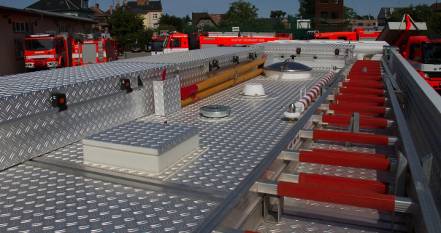 3.55  K bodu 33, přílohy č. 3, vyhlášky 35/2007 Sb. V účelové nástavbě a v kabině osádky CAS je úložný prostor organizován pro uložení vybraných položek požárního příslušenství následujícím způsobem: a)  Pravá přední část účelové nástavby:   pákové kleště,   ploché páčidlo,   požární sekera,   skříňka s nástroji. b)  Levá přední část účelové nástavby:   kombinovaný kanystr na pohonné hmoty pro motorové pily,  motorová řetězová pila,   požární světlomety LED,   stativy pod požární světlomety. c)  Úložný prostor v kabině osádky:   dalekohled, v dosahu velitele,   dýchací přístroje, 4 druhá řada sedadel,    lékárnička III,   náhradní tlakové láhve,   ruční svítilny s dobíjecím zdrojem, v dosahu každého,   rukavice lékařské pro jednorázové použití nesterilní,   termofólie 2x2m,   vyprošťovací nože na bezpečnostní pásy, v dosahu velitele a strojníka,   vytyčovací páska 500 m. d)  Úložný prostor v zadní části účelové nástavby (prostor s požárním čerpadlem):   plovoucí čerpadlo.3.56  K bodu 33, přílohy č. 3, vyhlášky 35/2007 Sb. Drobné požární příslušenství je uloženo ve čtyřech přenosných přepravkách, umístěných v úložném prostoru účelové nástavby. 3.57  K bodu 33, přílohy č. 3, vyhlášky 35/2007 Sb. Prostorová a hmotnostní rezerva, která je určena pro uložení nadstandardního požárního příslušenství o  hmotnosti nejméně 200 kg, je situována v přední pravé části účelové nástavby.  3.58  K bodu 35, přílohy č. 3, vyhlášky 35/2007 Sb. V přepravních kazetách na hadice jsou po dvou uloženy izolované požární hadice, a to čtyři kusy 52x20 a dva kusy 75x20  4.  CAS je vybavena zařízením ABS. 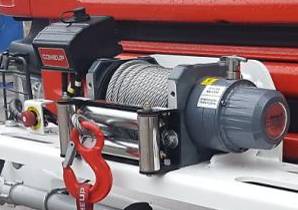 5.  Přední část kabiny osádky je v prostoru rámu podvozku upravena pro dodatečnou montáž elektrického lanového navijáku s tažnou sílou nejméně 35 kN a s jištěním proti přetížení.6.  Přední část kabiny osádky je ve spodní části vybavena asanační lištou nebo obdobným zařízením, napojeným  na  pevně  zabudované  potrubí  od  požárního  čerpadla  a  ovládaným  z místa  strojníka (řidiče).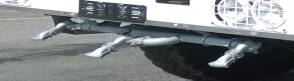 7.  CAS  vykazuje  zvýšenou  odolnost  proti  účinků  sálavého  tepla  na  rozvodech  tlakového  vzduchu,  na elektrických  vodičích a na rozvodu paliva v místech, kde tyto nejsou chráněny podvozkovou částí. Pro zvýšenou odolnost se použijí ochranné prvky dlouhodobě odolávajícím teplotám 200° C a po dobu do 15 minut odolávají teplotě až 1000° C. 8.  Zadní část víceúčelové nástavby CAS je vybavena kamerou pro sledování prostoru za CAS z místa řidiče. Kamera je vyhřívaná, odolná proti prachu a vodě a zobrazovací část o velikosti nejméně 5“ je umístěna v zorném poli řidiče. 9.  Zadní  část  požární  účelové  nástavby  je  v prostoru  rámu  podvozku  vybavena  tažným  zařízením  pro brzděný přívěs o hmotnosti 3 500 kg. 10.  Všechny nápravy jsou osazeny koly vybavenými pneumatikami konstruovanými pro provoz na blátě a sněhu a s výrobním označením M+S.11.  Součástí  CAS  je  povinná  výbava  motorových  a  přípojných  vozidel  stanovená  právním  předpisem. Veškeré příslušenství potřebné pro výměnu kola je součástí dodávky, náhradní kolo k CAS je dodáno samostatně, příbalem. 12.  Výška CAS v nezatíženém stavu (bez osádky a hasiva a v transportní poloze) je nejvíce s ohledem na podjezdy v hasebním obvodu 3 300 mm. 13.   Délka kompletně vybavené CAS je s ohledem na prostorové podmínky hasičské zbrojnice nejvíce 9100 mm.14.  S ohledem  na  složité  terénní  podmínky  při  použití  polních  a  nezpevněných  cest,  ve  kterých  se předpokládá provoz CAS, je pro CAS použit automobilový podvozek s jmenovitým měrným výkonem nejméně 12 kW.1000kg -1  největší technicky přípustné hmotnosti CAS. 15.   S  ohledem  na  možný  výskyt  povodní  v hasebním  obvodu,  je  CAS  postavena  na  automobilovém podvozku s brodivostí nejméně 750 mm při pomalé jízdě klidnou vodou. Elektrická zařízení pod čárou brodění  jsou  v provedení vodotěsném  nebo  v provedení  odolném vodě.  Startér  umožňuje opětovné spuštění motoru při brodění, a to po nejméně deseti minutách, kdy motor byl vypnut.  Pokud je CAS vybavena hlavními světlomety (potkávací a dálková světla), jejichž spodní část činné plochy je  níže  než  100  mm  nad  čárou  brodění,  potom  jsou  vodotěsné  a  CAS  je  vybaven  dalšími  hlavními světlomety  v prostoru  pod  předním  oknem,  případně  nad  předním  oknem  kabiny  osádky,  které  po přepnutí samostatným přepínačem tvoří při brodění plnohodnotnou náhradu za hlavní světlomety. CAS současně  umožňuje  vypnutí  denního  svícení.  Úložné  prostory  pro  požární  příslušenství  v účelové nástavbě  v prostoru  pod  čárou  brodivosti  jsou  konstruovány  pro  rychlý  samovolný  odtok  vody, konstrukce však omezuje vnikání vody z vnějšího okolí.16.  S ohledem na možnost nasazení požárního automobilu mimo jiné i při přípravě na mimořádné události a  pří  záchranných  a  likvidačních  pracích a  při ochraně  obyvatelstva  před  a  po  dobu vyhlášení  stavu nebezpečí,  nouzového  stavu,  stavu  ohrožení  státu  a  válečného  stavu,  kdy  není  možné  vyloučit  obtíže  se  zásobováním  jednotek  požární  ochrany  například  činidlem  ad  blue, případně pohonnými hmotami z veřejné distribuční sítě, konstrukce motoru umožňuje provoz: a)  bez  činidla  ad  blue,  a  to  bez  omezení  výkonových  parametrů  a  snížení  životnosti  motoru  a bez potřeby zvýšené údržby či servisních zásahů během provozu či po jeho ukončení,  b)  při použití jednotného paliva označovaného podle vojenských standardů F 34 bez přidaných aditiv. Součástí  dodávky  takové  techniky  jsou  veškeré  potřebné  součásti  a  případně  nářadí  k úpravě výfukové soustavy. V  případě,  kdy  tyto  technické  podmínky  nezaručuje motor  podle  aktuálně  platné  emisní  normy,  lze použít motor podle nižší emisní normy při plnění ostatních aktuálních předpisů pro provoz vozidla na pozemních komunikacích. Uvedený provoz musí zaručovat stanovenou životnost motoru a celé výfukové soustavy,  dosavadní  požadavky  na  servisní  úkony  po  použití  a  na  výkonové  parametry  požárního automobilu.  Podrobný  postup  uprav  potřebných  k popsanému  provozu  je  zapracován  do  návodu k obsluze. 17.  S ohledem na předpokládané dlouhodobé zásahy při nepříznivých klimatických podmínkách je CAS vybavena akumulátorovými bateriemi s kapacitou nejméně 180 Ah a alternátorem nejméně 28V/80A. 18.  S ohledem  na  předpokládané  pořízení  zařízení  pro  odvod  výfukových  plynů  z garážového  stání  a s ohledem na předpokládanou dobu životnosti je CAS vybavena výfukovým potrubím od motoru, které je za kabinou osádky vyvedeno nad účelovou nástavbu a je vyvedeno kolenem do strany bez použití klapky.19.  Pro  výrobu  CAS  se  používá  pouze  nový,  dosud  nepoužitý  automobilový  podvozek,  který  není starší 24 měsíců a pro účelovou nástavbu pouze nové a originální součásti. 20.  Technická životnost CAS je nejméně 16 let, a to při běžném provozu u jednotky požární ochrany s ročním kilometrovým průběhem do 10.000 km. Po celou tuto dobu je CAS plně funkční. 21.  Všechny položky požárního příslušenství a všechna zařízení použitá pro montáž do CAS splňují obecně stanovené  bezpečnostní  předpisy  a  jsou  doložena  návodem  a  příslušným  dokladem  (homologace, certifikát, prohlášení o shodě apod.).22. *Pokud jsou v těchto technických podmínkách uvedeny odkazy na jednotlivá obchodní jména, zvláštní označení  podniků,  zvláštní  označení  výrobků,  výkonů  nebo  obchodních  materiálů,  které  platí  pro určitý podnik nebo organizační jednotku za příznačné, patenty a užitné vzory, umožňuje zadavatel použití i jiných technických a kvalitativně obdobných řešení. Variantní řešení se nepřipouští. KOBIT-THZ s.r.o. prohlašuje, že plní zadavatelem stanovené podmínky v plném rozsahu. Grafická dokumentace je pouze ilustrativní.Příloha č. 1 Technický popis podvozkuPříloha č. 2 Grafická a technická dokumentace Slatiňany					…………………………						Radomír Jahelka, jednatel společnostiPříloha č. 1 Technický popis podvozkuPříloha č. 2 Grafická a technická dokumentacePředmětVýrobceTypVHJedn.Cena bez DPH / ksCena celkem bez DPHDalekohledVanguard IncVanguard dalekohled FR1ks2 0422 042Dýchací přístroj s min. zásobou 1600 l vzduchuDRAGERPSS30004ks35 000140 000Hadicový můstek dřevěnýGünzburger Steigtechnik GmbHDřevěný hadicový můstek DIN 148202ks1 6163 232Hydrantový nástavec vřetenovýJMW FIRE d.o.oHydrantový nástavec DN 80 2B DIN 143751ks4 0004 000Izolovaná požární hadice 75x5 m             IV-ER KarlovacZásahová hadice 75x5m DOBRA2ks405810Izolovaná požární hadice 52x20 m            IV-ER KarlovacZásahová hadice 52x20m DOBRA6ks1 0006 000Izolovaná požární hadice 75x20 mIV-ER KarlovacZásahová hadice 75x20m DOBRA10ks1 30013 000Klíč k nadzemnímu hydrantuPavliš A HartmannKlíč k nadzemnímu hydrantu1ks333333Klíč k podzemnímu hydrantuPavliš A HartmannKlíč k podzemnímu hydrantu1ks351351Klíč na hadice a armatury 75/52Pavliš A HartmannKlíč na hadice a armatury 75/522ks142284Klíč na sací hadicePavliš A HartmannKlíč na sací hadice2ks156312Kombinovaná proudnice 52 pro plný a roztříštěný proud JMW FIRE d.o.oKombinovaná proudnice TURBO UNIVERSAL1ks6 8906 890KrumpáčCEZA PardubiceKrumpáč kovaný1ks325325Lékárnička velikosti II (zdravotnický kufr)Ego Zlín, spol. s r.o.EK-10/HZS/II - kufr vybavený dle vyhlášky č. 283/20091ks3 2153 215LopataCEZA PardubiceLopata srdcovka1ks150150Náhradní tlaková láhev   DRAGERKOMPOZIT3ks13 00039 000Objímka na izolovanou požární hadici 52 v obalu           Továrna hasicí techniky, s.r.o.Hadicová objímka C 524ks164656Objímka na izolovanou požární hadici 75 v obalu          Továrna hasicí techniky, s.r.o.Hadicová objímka B 754ks2501 000Papírové ručníkyBRASSICA – PAP s.r.o.Flowers papírové ručníky skládané 1balení120120Pěnotvorná proudnice na střední pěnu s průtokem nejméně 200 l.minJMW FIRE d.o.oPěnotvorná proudnice na střední pěnu Q131ks4 5254 525Pěnotvorná proudnice na těžkou pěnu P6Továrna hasicí techniky, s.r.o.P61ks4 3004 300Ploché páčidlo Továrna hasicí techniky, s.r.o.ploché páčidlo ocelové1ks440440Požární sekera Továrna hasicí techniky, s.r.o.požární sekera1ks1 4001 400Proudnice 52 s uzávěremJMW FIRE d.o.oProudnice 52 s uzávěrem1ks434434Proudnice 75JMW FIRE d.o.oProudnice 752ks9021 804Přechod 75/52Pavliš A Hartmann Přechod 75/52                                            2ks140280Přenosná lafetová proudniceProtek1ks56 00056 000Přenosný hasicí přístroj práškový s hasicí schopností 34A a zároveň 183 BHastex a HasperPřenosný hasicí přístroj práškový P6Th1ks955955Přenosný kulový kohout B75JMW FIRE d.o.oPřenosný kulový kohout KH-DN 40-B2ks2 4004 800Přenosný přiměšovačJMW FIRE d.o.oPřiměšovač Z2-C DIN "L"1ks4 7004 700Přenosný záchranný a zásahový žebřík pro hasiče pro tři osoby s dostupnou výškou min. 8mKOBIT - THZ s.r.o.Nastavovací záchranný a zásahový žebřík THZ NZ 4/8M1ks12 00012 000Přetlakový ventilAWG Fittings GmbHPřetlakový ventil B DIN 14380-891ks12 10012 100Rozdělovač (vřetenový)JMW FIRE d.o.oRozdělovač vřetenový B/B,2C1ks4 8504 850Ruční svítilna                                  Streamlight Inc.Survivor LED provedení ATEX2ks5 10010 200Rukavice lékařské pro jednorázové použití nesterilníLékárnaRukavice lékařské pro jednorázové použití nesterilní10pár10100Sací hadice, celková délka sady 10mGMS Pardubice s.r.o.Savice Spirotec Superflex se šroubením 1101sada6 7006 700Sací košPavliš a Hartmann, spol. s r.o.Sací koš A 110 s klapkou1ks1 1901 190Sací nástavec na pěnidloProbo NB Sací nástavec na pěnidlo              1ks350350Sběrač 2 x 75Továrna hasicí techniky, s.r.o.Sběrač 110(Z)/2x751ks1 9001 900Skřínka s nástrojiTovárna hasicí techniky, s.r.o.Skřínka s nástroji1sada7 7207 720Tekuté mýdlo 500 mlFIKA PARTNER, s.r.o.Tekuté mýdlo jablko push-pull 500ml1ks8080Trhací hákPavliš a HartmannTrhací hák Al1ks1 2151 215Ventilové lano na vidliciLanex Bolatice Ventilové lano na vidlici                                   1ks230230Vyprošťovací nůž (řezák) na bezpečnostní pásyBoxmetŘezák na bezpečnostní pásy BOXMET1ks5050Vytyčovací páska 100 mYATO.czVytyčovací páska červeno-bílá1ks120120Záchytné lano na vidliciLanex BolaticeZáchytné lano na vidlici1ks433433Cestářské koštěCEZA PardubiceKoště průmyslové s holí1ks140140Ejektor ležatýTovárna hasicí techniky, s.r.o.Ejektor požární ležatý1ks2 7932 793Hadicový držák v obaluLanex BolaticeNosič hadic4ks196784Izolovaná požární hadice 52x20 m            IV-ER KarlovacZásahová hadice 52x20m DOBRA2ks1 0002 000Kbelík 10 lCEZA Pardubicekbelík 10l1ks110110Kombinovaná proudnice 52 pro plný a roztříštěný proud JMW FIRE d.o.oKombinovaná proudnice TURBO UNIVERSAL1ks6 8906 890LopataCEZA PardubiceLopata srdcovka2ks150300Nízkoprůtažné lano 6. s opláštěným jádrem typu A 30 m, prům. min. 10 mmLanex a.s.Static 10,5 bílá/červená 30m2ks1 1002 200Nízkoprůtažné lano 6. s opláštěným jádrem typu A 60 m, prům. min. 10 mmLanex a.s.Static 10,5 bílá/červená 60m1ks1 9801 980Přechod 75/52Pavliš A Hartmann Přechod 75/52                                            2ks140280Přenosné výstražné světlo oranžové barvyBateria SlanýVýstražné světlo FP317 4ks4871 948Přenosný hasicí přístroj CO2 s hasicí schopností 89 BHastex a HasperPřenosný hasicí přístroj CO2 - S 5 H            1ks1 9501 950Přikrývka (deka) v obaluITAPOL MSDeka v obalu1ks500500Ruční svítilna                                  Streamlight Inc.Survivor LED provedení ATEX4ks5 10020 400Rukavice lékařské pro jednorázové použití nesterilníLékárnaRukavice lékařské pro jednorázové použití nesterilní5pár1050Savice přiměšovačeProbo NB Savice přiměšovače  1ks350350Termofólie 2 x 2 mEGO Zlín, spol. s r.o.ZF-10 Termoizolační fólie stříbro-zlatá  1ks6060Vyprošťovací nůž (řezák) na bezpečnostní pásyBoxmetŘezák na bezpečnostní pásy BOXMET1ks5050Záchranné a evakuační nosítkaBoxmet4-dílná skládací záchranná a evakuační nosítka1ks3 0503 050Elektrocentrála GEKO 6400 ED-A/HHBA, 1~ 230V -  5 kW - 21,7 A,                                        3~ 400V - 6,1 kW - 8,2 A, soustava IT, měřič izolačního stavu, IP 54,         1ks45 00045 000Nádoba na pohonné hmoty  k elektrocentrálekanystr kombi 6+2,51ks775775Ruční radiostanice náhrada z,  HYT TC700P 6ks7 00042 000Zemnící kolík1ks400400zemnící vodičsoučást elektrocentrály1ks